Landlord Complaint Letter to Tenant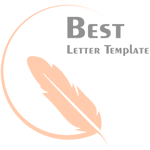 Sao Palo, USATo,Miss Jasmine Holmes 3278 Old Street, Unit 72 Sao Palo, Miami (USA)Subject - Excessive Noise ImmersionDear, Miss Jasmine Holmes I'm writing this formal complaint letter to address the issue of excessive noise that has been coming out of your apartment lately. I want to inform you that this annoying voice is creating the significant inconvenience and discomfort for the other tenants of the building. So, I kindly approach you to keep the extra noise of music well within the control for the systematic coexistence with the neighbours. I expect you to follow the guidelines of society and do your part as a responsible neighbour and citizen.Thanks & regards Tom Curran